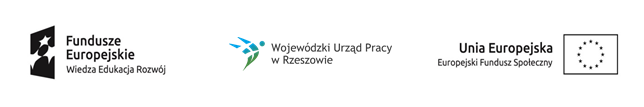 Projekt „Młodzi zawodowi 2”nr projektu: WND-POWR.01.02.01-18-0158/19 realizowany w ramach PO WER, Działanie 1.2 Wsparcie osób młodych na regionalnym rynku pracy - projekty konkursowePośrednictwo pracy - wrzesień 2020Pośrednictwo pracy - wrzesień 2020Pośrednictwo pracy - wrzesień 2020Pośrednictwo pracy - wrzesień 2020Pośrednictwo pracy - wrzesień 2020Pośrednictwo pracy - wrzesień 2020Pośrednictwo pracy - wrzesień 2020Pośrednictwo pracy - wrzesień 2020Pośrednictwo pracy - wrzesień 2020Pośrednictwo pracy - wrzesień 2020Data1.9.20202.9.20203.9.20204.9.20207.9.20208.9.20209.9.202010.9.202011.9.2020Godz.9-169-169-169-169-169-169-169-169-16L. godz.777777777MiejsceKolbuszowa, ul. 11 Listopada 11Kolbuszowa, ul. 11 Listopada 11Kolbuszowa, ul. 11 Listopada 11Kolbuszowa, ul. 11 Listopada 11Kolbuszowa, ul. 11 Listopada 11Kolbuszowa, ul. 11 Listopada 11Kolbuszowa, ul. 11 Listopada 11Kolbuszowa, ul. 11 Listopada 11Kolbuszowa, ul. 11 Listopada 11Pośrednictwo pracy - wrzesień 2020Pośrednictwo pracy - wrzesień 2020Pośrednictwo pracy - wrzesień 2020Pośrednictwo pracy - wrzesień 2020Pośrednictwo pracy - wrzesień 2020Pośrednictwo pracy - wrzesień 2020Pośrednictwo pracy - wrzesień 2020Pośrednictwo pracy - wrzesień 2020Pośrednictwo pracy - wrzesień 2020Pośrednictwo pracy - wrzesień 2020Data14.9.202015.9.202016.9.202017.9.202018.9.202021.9.202022.9.202023.9.202024.9.2020Godz.9-169-169-169-179-159-179-159-179-15L. godz.777868686MiejsceKolbuszowa, ul. 11 Listopada 11Kolbuszowa, ul. 11 Listopada 11Kolbuszowa, ul. 11 Listopada 11Kolbuszowa, ul. 11 Listopada 11Kolbuszowa, ul. 11 Listopada 11Kolbuszowa, ul. 11 Listopada 11Kolbuszowa, ul. 11 Listopada 11Kolbuszowa, ul. 11 Listopada 11Kolbuszowa, ul. 11 Listopada 11